Voor de kinderen (tot 12 jaar)	      €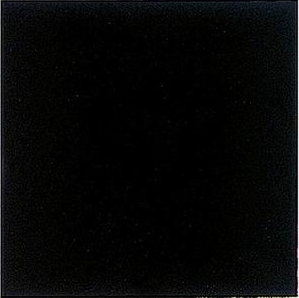 Kinderfrikadel met frietjes	7,50Kinderhamburger met frietjes	8,50Fishsticks met frietjes	8,50 Spaghetti	9,00 Macaroni	9,00Lasagne	9,00
Vol-au-vent met frietjes	9,00Stoofvlees met frietjes	9,00Dubbele kinderfrikadel met frietjes	10,50Kindermosselen met frietjes	11,00Kindersteak met frietjes 	11,00Suppl saus	1 ,50Aperitiefhapjes	€Portie kaas	4,50Portie salami	4,50Portie gemengd	5,0010 Vegetarische mini loempia’s met 
een zoetzuur sausje	7,0010 Calamares met tartaarsaus 	7,0010 Mini frikadellen 	7,0010 Bitterballen met mosterd  	7,006 Kippenboutjes met zoetzure saus  	7,0010 Scampi fritti met tartaarsaus 	8,0025 Warme hapjes	15,50Pasta’s	€Spaghetti Bolognaise	14,00Lasagne Bolognaise 	15,00Penne Ham en Kaas	15,00Vegetarische spaghetti 	13,00Pasta scampi in pikante saus	19,50Spaghetti scampi lookroom	19,50 Slaatjes	€Salade met gefrituurde visreepjes	17,50 Grijze Noordzee garnalen met zijn garnituur	18,00Noorse zalm	18,008Scampi’s gebakken in lookboter en tuinkruiden	18,50Grijze Noordzee garnalen, Noorse zalm	19,00Suppl frietjes	2,50
Al onze slaatjes zijn steeds vergezeld van brood en vinaigretteVoorgerechten	€
Dagsoep met brood	3,50Kaaskroketten (2) met slaatje	11,00Duo van garnaal- en kaaskroket	13,00 Garnaalkroket (2) met slaatje	13,50Scampi (6) lookroom	15,00Scampi (6) maison, licht pikant	15,00Tomaat (1) met garnalen	15,50Gerookte zalm	15,50Rundscarpaccio met rucola & parmesaan 	15,00Al onze voorgerechten zijn steeds vergezeld van broodVleesgerechten	€

Vol-au-vent	14,50
Stoofvlees 	14,50
Tong in maderasaus	17,00
Steak natuur	18,50
Américain, zelf te bereiden	19,00
Mix Grill(kip, mergueze, witte worst, steak, varkenshaasje, brochette)	20,00
Black Angus (Iers rundsvlees)	23,00 
supplement Saus	2,00
Champignon – Peper – Provençale – Bearnaise  KruidenboterVisgerechten	€Garnaalkroketten 2 / 3	 15,00 / 18,00Huisgemaakt vispannetje	18,50Kabeljauw met preisaus	19,00Scampi (8) lookroom	19,50Scampi (8) maison, licht pikant	19,50Tomaat (2) garnalen 	21,50Noorse visschotel
(koude gerookte visschotel)	22,00Oostendse Zeetong op traditionele wijze	23,00Deze gerechten worden opgediend met frietjes, kroketten, puree of pastaMosselen (± 1kg)                                                                                      €Mosselen natuur	19,00Mosselen witte wijn	20,00Mosselen room	20,00Mosselen look	20,00Mosselen provençale	21,00Mosselen lookroom	21,00Frietjes, mayonaise en mosselsaus inbegrepen        Combinaties zijn  niet mogelijk!1 tafel = 1 rekening
Bankcontact vanaf €25Wij aanvaarden geen maaltijdcheques.
Alle lekkere dingen in het leven kosten tijd, 
gelieve ons te excuseren bij lange wachttijden.Om lange wachttijden te beperken vragen wij u 
vanaf 6 personen te kiezen uit max. 3 verschillende gerechten uit onze kaartKEUZEMENU 1Dagsoep Of 2 kaaskroketten ***Stoofvlees met frietjes Of Vol-au-vent met frietjes***Chocomousse Of Koffie  € 21,50 KEUZEMENU 2Duo kaas & garnaalkroketOfRundscarpaccio met rucola en ParmezaanOfScampi lookroom ***Steak met saus naar keuze & frietjesOf Kabeljauw met preisaus en pureeOf3 garnaalkroketten met slaatje***Koffie of thee € 31,50